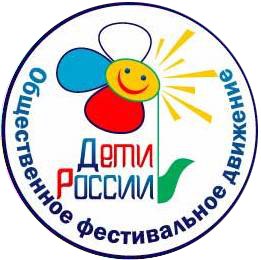 Международный конкурс – фестиваль"Уральские самоцветы"  г. Екатеринбург
                             При поддержке Общественного фестивального движения «Дети России» 
                             Фонда поддержки и развития детского и юношеского творчества «Лира»
С 25 по 27 марта 2023 г.1.1 Цели и Задачи конкурса.1. Выявление одаренных исполнителей с целью дальнейшего развития и поддержки их таланта и исполнительского мастерства.2. Приобщение талантливых участников к программам международного сотрудничества, установление творческих контактов, укрепление и поощрение дружеских связей детей и молодежи.3. Ознакомление участников конкурса с культурой и историей города пребывания.4. Повышение профессионального мастерства руководителей коллективов и педагогов (проведение семинаров, круглых столов, мастер-классов)1.2 Дата и место проведения:С 25 по 27 марта 2023 г.г. ЕкатеринбургДК Железнодорожников1.3 Участники фестиваля:Дети, молодёжь стран Европы, СНГ, России.1.4 Конкурс проходит по номинациям: -- хореографические коллективы (солисты, дуэты, малая форма, ансамбль);-- вокал (солисты, дуэты, ансамбли); -- театр мод;-- сценическое искусство (театры, чтецы, ансамбли чтецов);-- цирковое искусство (Все номинации, кроме тех, которые связаны с воздухом и огнём);-- хоровое пение народного, академического жанра;-- инструментальное исполнительство.1.5. Стоимость участия в фестивалеЦелевой взнос с одного участника - 9200 рублей. руководителя, сопровождающего - 9200 рублей.Каждое 21-е место бесплатно.Если у коллектива есть бесплатные путевки (сертификаты), 21-е место считается от общего количества приезжающих за минусом числа путёвок, указанных в сертификате.Расчёт возможен как наличным, безналичным путём так и перечислением предоплаты.Стоимость дополнительных суток с питание  - 3000 рублей с человека (трехместное размещение), 3200 с человека - двухместное размещение.Заселение в гостиницу с 12.00 или 14.00 (в зависимости от места проживания)За счет целевого взноса участникам предоставляется:- проживание (гостиницы и пансионаты): 3-местные номера с удобствами в номере- питание: 1 день – обед, ужин; 2 день – завтрак, обед, ужин; 3 день – завтрак- организация конкурса и его техническое обеспечение- культурная программа: дискотека для детей, вечер знакомств для руководителей- встреча и проводы участников с ж/д вокзала г. Екатеринбурга организованы на автобусах в сопровождении кураторов.Все коллективы, приезжающие с самостоятельным проживанием, оплачивают аккредитацию в размере 3000 рублей с человека.В дни фестиваля трансфер предоставляется всем участникам (с ж/д вокзала). Коллективы с количеством человек менее 25, приезжающие раньше или уезжающие позже, заезжают/выезжают самостоятельно!Дополнительная информацияПриветствуется наличие атрибутики коллектива: футболки, кепки, галстуки, флаги города или коллектива.1.6 Организационный взнос за участие в номинации:
- -с ансамбля за участие в одной номинации - 7000 рублей- трио за участие в одной номинации - 5000 рублей,- с дуэта - 3000 рублей,- с солиста- 2000 рублей,- театральный коллектив - 12000 рублей.Участие в дополнительной номинации оплачивается на тех же условиях.Количество номинаций не ограничено.Участники представляют программу, состоящую из 2 или 1 номера в одной номинации (общий хронометраж до 8 минут!). При участии с одним номером оплата за номинацию производится в полном объеме. Выступления конкурсантов организованы по «круговой» системе. Участники разбиты на блоки по номинациям и возрастным критериям. В блоке все участники сначала исполняют по первому произведению, затем в таком же порядке по второму.  Театральные коллективы – спектакль продолжительностью до 30-ти минут.1.7 Программа фестиваля:25 мартаЗаезд участников.Питание по графику.Конкурные просмотры для участников из Екатеринбурга и Свердловской области.Регистрация.Репетиции.	Вечер встречи для руководителей.26 мартаРепетицииКонкурсный день.Питание по графику.Гала-концерт, награждение.27 мартаЗавтрак по графику.Освобождение номеров в 12.00.Организованный отъезд коллективов.1.8  За дополнительную плату участникам предоставляются следующие услуги:- Экскурсии.- Фото/Видеосъёмка.- Обед в день выезда.       Внимание! Места на данный фестиваль бронируются только при подаче заявки!Просим регулярно поддерживать контакты с представительством  оргкомитета:(88172)746406-тел/факс, detirossii35@mail.ru 89212576119 –офис, 89211231806 – Светлана Николаевна,  89211231808 – Анастасия ВалерьевнаПолучить положение по номинациям и заполнить заявку можно на сайте: WWW.DETIROSSII.COM